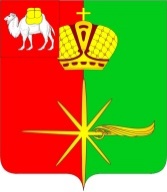 Челябинская областьСОВЕТ ДЕПУТАТОВКАРТАЛИНСКОГО ГОРОДСКОГО ПОСЕЛЕНИЯРЕШЕНИЕ от 26 апреля 2024 г. № 32О присвоении звания «Почетный гражданин города Карталы» Рассмотрев ходатайство главы Карталинского городского поселения, в соответствии с решением Совета депутатов Карталинского городского поселения от 27.06.2018 г. №92 «Об утверждении Положения о Почетном гражданине города Карталы», за выдающиеся заслуги Совет депутатов Карталинского городского поселения четвертого созыва РЕШАЕТ:Присвоить звание «Почетный гражданин города Карталы» председателю Районного Совета ветеранов Гольдину Игорю Григорьевичу.Направить Решение Главе Карталинского городского поселения для подписания.Опубликовать данное решение в официальном сетевом издании администрации Карталинского городского поселения в сети Интернет (http://www.kartaly74.ru). Решение вступает в силу со дня его официального опубликования.Председатель Совета депутатовКарталинского городского поселения			                             Е.В. ПротасоваГлава Карталинского городского поселения							      В.Н. Верета